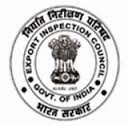 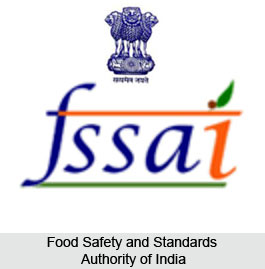 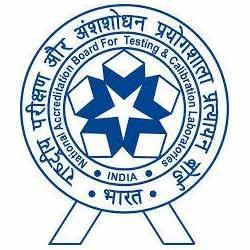 Awareness program of NABL for State laboratories to enable NABL accreditation
By
Food Safety and Standards Authority of India In collaboration with EIC and NABL for the Western Region, in Mumbai23rd February 2017
Application FormName:Date of Birth:Sex: Male/Female: Designation:Present Employer address:Correspondence address:       E-mail:       Mobile:Educational Qualification:Work Experience  in analytical Field:  (         ) yearsDate: 
Place:						                                    Signature of the applicant
                                              Recommendation of the forwarding AuthorityDate:								
                                                                                                                                                                       Signature     

                                                                                                                                                      Name & DesignationS.NoName of OrganizationField of WorkPeriodPeriodS.NoName of OrganizationField of WorkFrom To